Дидактический материал «Морское дно»            Автор: Шматова Татьяна Михайловна, учитель–логопед       МБДОУ ДС № 3 «Вишенка» ст. Переясловской  муниципального образования  Брюховецкий район.	Цель: развитие мелкой моторики рук, формирование двигательных навыков.	Задачи: -развивать мелкую моторику обеих рук;-расширять словарь по лексической теме «Рыбы», развивать связную речь;-развивать творческое воображение, память, мышление, внимание, восприятие;-формировать умения выстраивать заданную последовательность;-воспитывать познавательно-речевой интерес к игровой деятельности.           Описание дидактического материала: Дидактический материал «Морское дно» направлен на развитие мелкой моторики рук. Самые маленькие дошкольники могут просто наполнять дно различными камешками, рыбками и другими обитателями моря, для старших дошкольников идёт усложнение задания, добавляется шнуровка,  бусинки разного размера и цвета, прищепки различной фактуры, узкие тесёмки.        	Краткое описание изготовления:  для изготовления материала понадобилось: коврик, тесёмки разного цвета, шнурки, пластиковые крышечки, петельки с сока,  прищепки разного цвета, размера и фактуры, морские камни. Используются маленькие игрушки для выкладывания, рыбки (плоскостные и пластмассовые), камушки, ракушки, колечки разного диаметра, цвета и размера, бусинки, резинки, ленточки, крышки фломастеров и др. Варианты дидактических игр:                                                                                                                «Выложи так же», «Что изменилось?», «Какая по счёту рыбка?»,                                                                                                                  «Найди такую же рыбку», «Сделай как у меня», «Кто лишний?»                                                                                                            «Что лишнее?», «Кто поселился в море?», «Чего не хватает?», «Выложи морское дно», «Назови кто плывёт», «Посели рыбку», «Кто куда плывет?»                                                        «Сколько всего рыбок?»                                                                                                    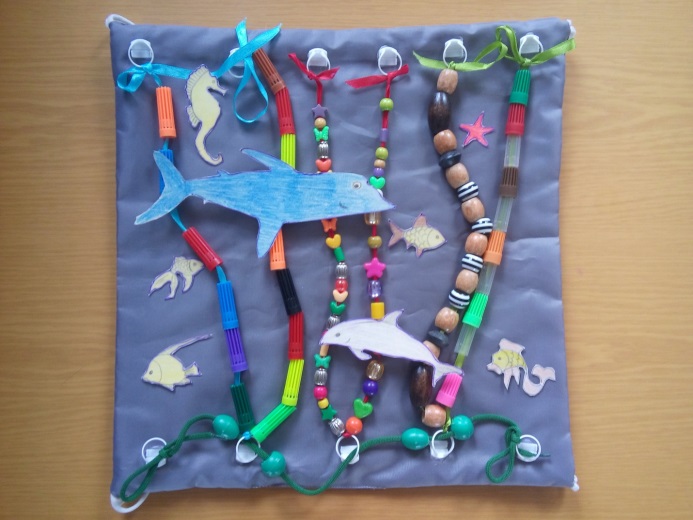 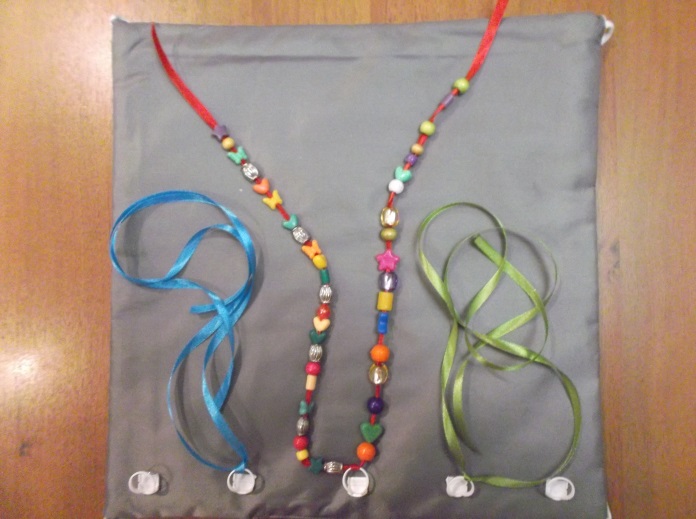 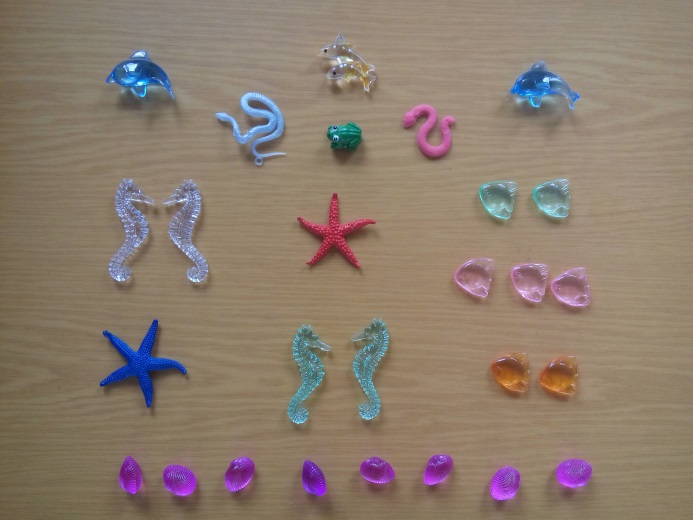 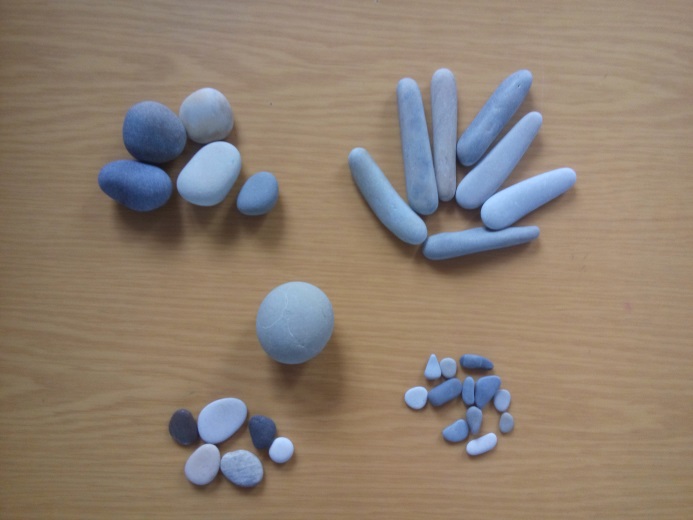  «Одень прищепки на водоросли»                                                                                                                                                                                                                                                                                                                                                                                                                                                                                                                                                                                                                                                                        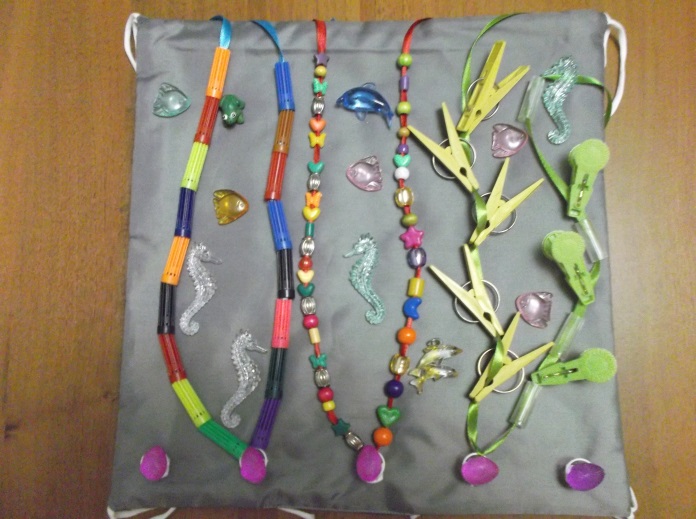 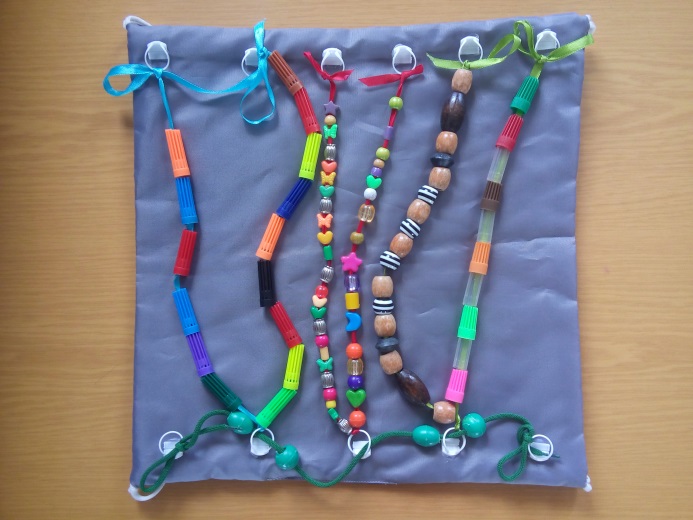 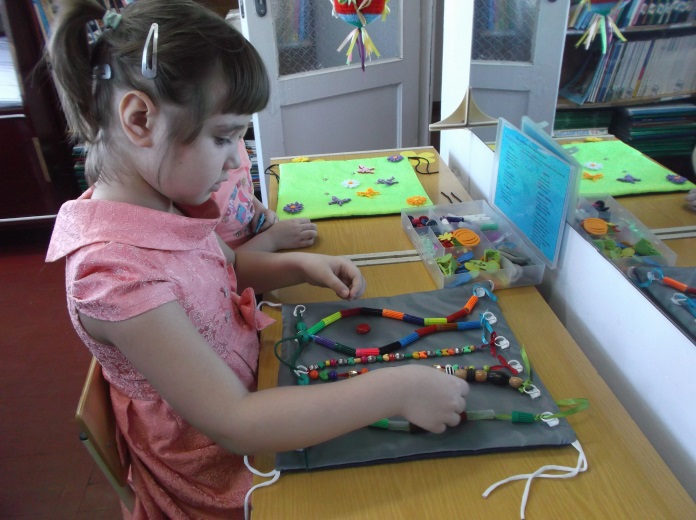 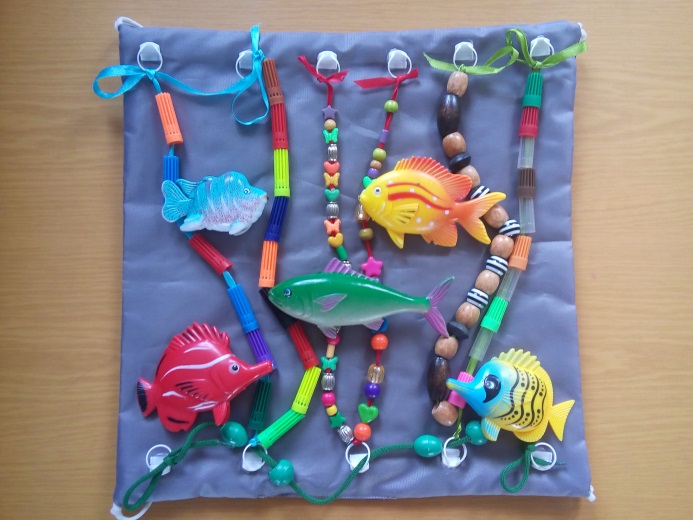 